 	             Keila Kool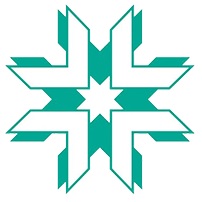    IIIf klass   klassijuhataja Kairi Arula